Informatīvs paziņojums par noslēgto līgumuPublicēšanas datums: 27/10/2016I iedaļa. PasūtītājsI.1 ) Nosaukums, adrese un kontaktpersonasPilns nosaukums, reģistrācijas numursDaugavpils novada dome, 90009117568Pasta adreseRīgas ielā 2Pilsēta / NovadsDaugavpilsPasta indekssLV5401ValstsLatvijaKontaktpersonas vārds, uzvārds Jūlija ValminskaTālruņa numurs654 76818Faksa numurs65476810E-pasta adresejulija.valminska@dnd.lvInterneta adresesVispārējā interneta adrese (URL): http://www.daugavpilsnovads.lv Pircēja profila adrese (URL): http://www.daugavpilsnovads.lv/iepirkumi I.2) Pasūtītāja veids un galvenā (ās) darbības joma (as)Ministrija vai jebkura cita valsts vai federāla iestāde, ieskaitot to reģionālās vai vietējās apakšnodaļas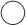 Valsts vai federālā aģentūra / birojsReģionāla vai vietēja iestādeReģionāla vai vietēja aģentūra/birojsPublisko tiesību subjektsEiropas institūcija/aģentūra vai starptautiska organizācijaCits: Pašvaldības iestāde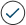 Vispārēji sabiedriskie pakalpojumiAizsardzībaSabiedriskā kārtība un drošībaVideEkonomika un finansesVeselībaDzīvokļu un komunālā saimniecībaSociālā aizsardzībaAtpūta, kultūra un reliģijaIzglītībaCita: Valsts pārvaldePasūtītājs veic iepirkumu citu pasūtītāju vajadzībām ( Ja “Jā” sīkāku informāciju par minētajiem pasūtītājiem var sniegt pielikumā A )JāNēII IEDAĻA. Līguma priekšmetsII.1. Iepirkuma līguma nosaukumsDaugavpils novada pašvaldības 2016.gada pārskata revīzijas pakalpojumsII.2. Līguma veids un būvdarbu veikšanas, pakalpojumu sniegšanas vai piegādes vietaNUTS kods: LV005 (lūdzu, norādiet tikai vienu veidu, kas vairāk atbilst konkrētajam iepirkumam) BūvdarbiPiegādePakalpojumiBūvdarbu veikšanas, pakalpojumu sniegšanas vai piegādes vieta:Rīgas iela 2, DaugavpilsII.3. Īss būvdarbu veida un apjoma apraksts vai īss piegāžu vai pakalpojumu veida un daudzuma apraksts vai līgumcenaDaugavpils novada pašvaldības 2016.gada pārskata revīzijas pakalpojumsII.4. Iepirkuma nomenklatūra (CPV)II.5. Kopējā līgumcena, par kuru noslēgts līgums (ieskaitot visas daļas, ietverot visus piemērojamos nodokļus, izņemot PVN)12400 Valūta: EURIII IEDAĻA. Iepirkuma procedūraIII.1. Iepirkuma identifikācijas numurs:DND 2016/15IV IEDAĻA. Lēmuma pieņemšanaLīguma Nr.: 1        Noslēgtā iepirkuma līguma nosaukums: par Daugavpils novada pašvaldības konsolidētā finanšu pārskata, kas sastādīts par laika periodu no 01.01.2016. līdz 31.12.2016., revīzijuIV.1. Lēmuma pieņemšanas datums06/10/2016 (dd/mm/gggg)IV.2. Saņemto piedāvājumu skaits2IV.3. Informācija par uzvarētājuPilns nosaukums, reģistrācijas numurs vai fiziskai personai – vārds, uzvārds:Sabiedrība ar ierobežotu atbildību "Nexia Audit Advice", 40003858822Pasta adreseGrēcinieku iela 9-3Pilsēta / novadsRīgaPasta indekssLV1050ValstsLatvijaTālruņa numurs29157759Faksa numursE-pastsbiruta.novika@auditadvice.lvVispārējā interneta adrese:www.auditadvice.lvIV.4. Informācija par līgumcenu (tikai cipariem)Piedāvātā līgumcena (bez PVN): 12400    Valūta: EURKopējā līgumcena, par kuru noslēgts līgums (ietverot visus piemērojamos nodokļus, izņemot PVN): 12400    Valūta: EURV IEDAĻA. Papildu informācijaV.1. Līgums ir saistīts ar projektu un/vai programmu, ko finansē Eiropas Savienības fondi Ja “jā”, atsauce uz projektu (-iem) un/vai programmu (-ām): JāNēV.2. Iepirkuma dokumentos ir iekļautas vides aizsardzības prasībasJāNēJa jā, norādiet informāciju par šīm prasībām:V.3. Cita papildu informācija (ja nepieciešams)PIELIKUMS A Papildu adreses un kontaktpersonas Saistītie paziņojumiPaziņojums par plānoto līgumu 8.² panta kārtībāGalvenais priekšmetsPapildu priekšmeti79210000-9